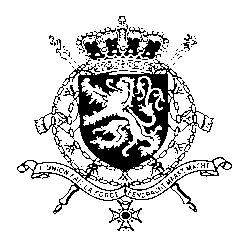 Représentation permanente de la Belgique auprès des Nations Unies et auprès des institutions spécialisées à GenèveMr. President,Belgium congratulates the government of the United Kingdom for the achievements and progress made since the previous review, such as the recent ratification of the Istanbul Convention on Preventing and Combating Violence against Women and Domestic Violence.In order to complement the efforts made, Belgium recommends the government of the United Kingdom to:R1. Reconsider the intention to replace the Human Rights Act 1998 with a Bill of Rights and commit to continued domestic incorporation of the ECHR rights;R2. Ensure that all cases of domestic violence are effectively being investigated and prosecuted and that all competent authorities have the appropriate training and necessary capacity to investigate, prosecute and penalize this type of violence;R3. Raise the minimum age of criminal responsibility.
Thank you, Mr. President.WG UPR 41  – United KingdomBelgian intervention10 November 2022